Какой он - современный подросток?Древнеримский историк Тит Ливий, описав достойный поступок одного юноши, добавил: «Какой поучительный пример для наших времен, когда дети не уважают собственных родителей!» Да, проблема конфликта поколений была всегда. Взрослым важно понять, что дети никогда не будут такими, какими были они в их годы. Причиной тому временные изменения. Однако не правы те, кто утверждает, что для современного подростка не существует никаких ценностей, кроме материальных. 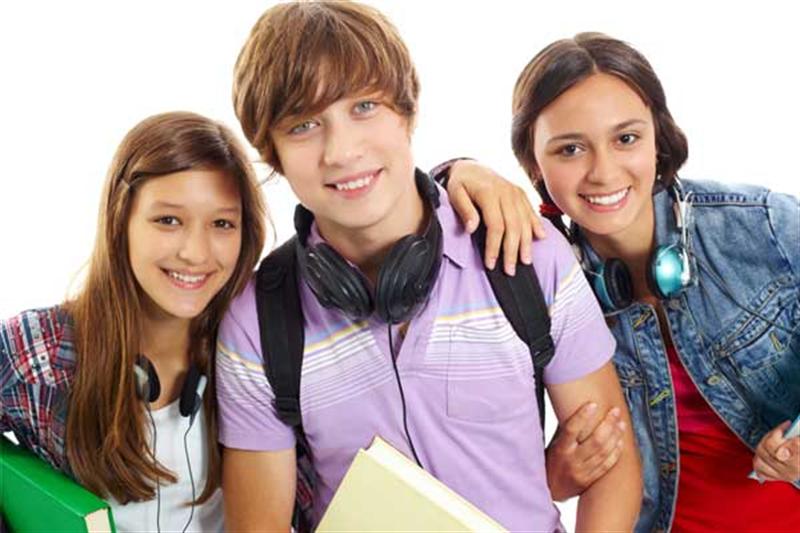 Конечно, нельзя отрицать, что в настоящее время духовные ценности утрачивают значимость, и подростков волнует поддержание некого «статуса» в среде сверстников. Часто они стараются выделиться из толпы не умом и любознательностью, а наличием айфона, планшета, модных джинсов, брендовых маек и пр. Те, кто по каким-то причинам этого не имеют, становятся изгоями.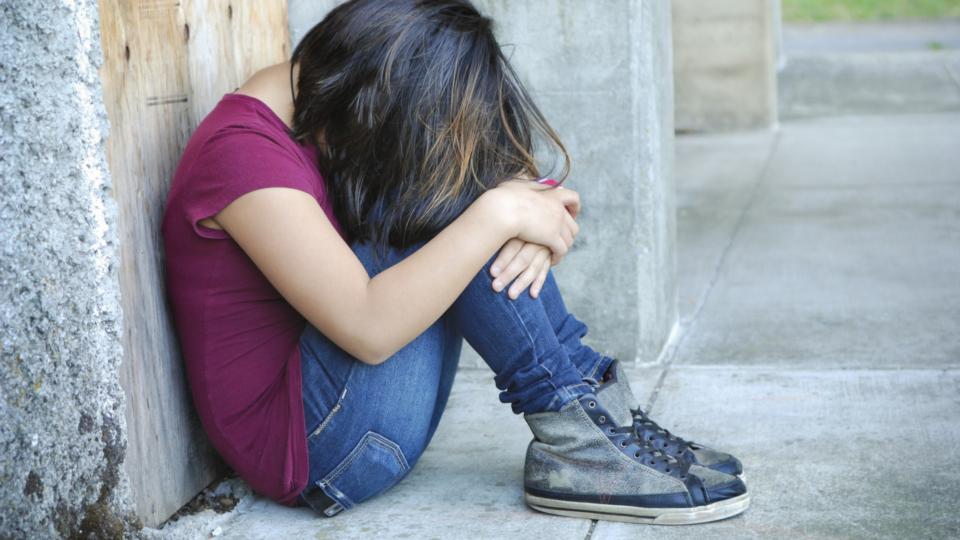 Есть и более глубинные проблемы. Например, наркомания. Согласно опросам, 19% опрошенных подростков обеспокоены проблемой употребления и распространения наркотиков в молодежной среде. В связи с этим вырисовывается еще одна проблема - передачи ВИЧ-инфекции в среде наркомана.По статистике, 31% подростков обеспокоены своими напряженными взаимоотношениями с родителями. Причина тому непонимание их родителями и неуступчивость со стороны ребенка. Иногда нежелание учиться. Кстати родители не считают эту проблему настолько острой, как дети.На позднем этапе подростничества ребят волнует проблема самоопределения в жизни. Большинство хочет заняться не просто делом, приносящим неземные блага, но оно обязательно должно нравиться и приносить моральное удовлетворение. Несмотря на то, что институт семьи постепенно теряет свои позиции, по-прежнему подростки хотят в дальнейшем нормальной полноценной семьи и детей. Взрослым стоит помнить, что подростки чаще всего стесняются говорить о своих проблемах, рассказывать о них. При этом пережитое в подростковый период – с 13 по 17 лет – откладывает отпечаток на всю будущую жизнь. По мнению доктора Ирвина, взрослые склонны недооценивать эмоциональные и психологические проблемы своих детей, акцентируя внимание лишь на внешней оболочке.Если вы проявите сочувствие и сострадание к подростку, поучаствуете в его проблемах, то он вам отплатит сторицей, пусть не сразу, но потом обязательно.  Отношения подростков и педагогов сопровождаются конфликтами деятельности, отношений и поведения. Педагогические конфликты имеют особенности, связанные со спецификой учебной деятельности, отличиями в статусе и возрасте сторон. Конструктивное поведение учителя в конфликте предусматривают верное определение своей позиции, опору на отношения с родителями, использование влияния класса и педагогического коллектива, уважение к личности подростка, использование рекомендаций по оптимизации взаимодействия с учеником.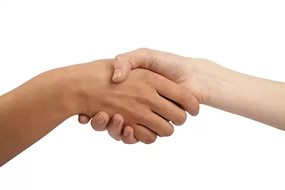 Рекомендации психолога по общению с подростками: Уметь выслушивать подростка.Обеспечить возможность занять достойное место в коллективе (через поручения, поощрение малейших успехов, поиск и развитие способностей).Проявлять и подтверждать свое доверие к подростку, доверив ответственное поручение или выступление от лица   коллектива. Дать возможность самому подростку шефствовать над младшими с такой же судьбой.Знать состояние здоровья ребенка, замечать признаки утомляемости.На проступок надо реагировать мерой наказания, но наказание должно завершать конфликт, а не создавать его.Общение с подростком должно  носить успокаивающий характер.Подход к анализу поведения подростков не должен носить оценочный характер, нужно находить положительные, отрицательные моменты поступков и предлагать альтернативные способы поведения.Во взаимодействии необходимо избегать чрезмерного физического и психологического давления на подростков.Способствовать пониманию и принятию подростками физических измененийУважаемые родители, если Вам  и детям нужна помощь, консультация психолога или просто совет, обращайтесь на круглосуточный телефон доверия 43-70-77 !!!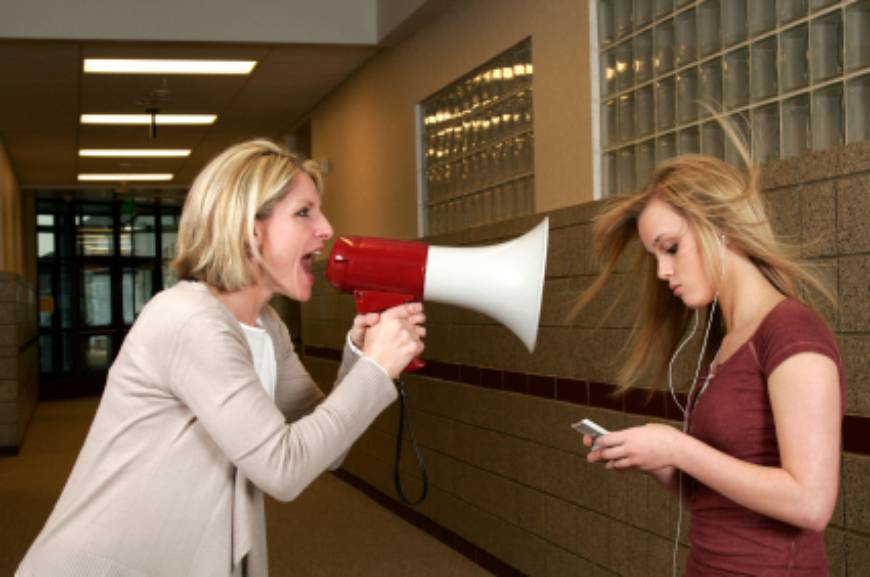 Дети дерзки, привередливы, вспыльчивы, завистливы, любопытны, своекорыстны, ленивы, легкомысленны, трусливы, невоздержанны, лживы и скрытны; они легко разражаются смехом или слезами, по пустякам предаются неумеренной радости или горькой печали, не выносят боли и любят её причинять, - они уже люди.Жан Лабрюйер.